                            РОССИЙСКАЯ  ФЕДЕРАЦИЯСОВЕТ ДЕПУТАТОВ СЕЛЬСКОГО ПОСЕЛЕНИЯ         НИЖНЕМАТРЕНСКИЙ СЕЛЬСОВЕТДобринского муниципального района  Липецкой области59-я  сессия  V созыва Р Е Ш Е Н И Е12.05.2020 г.                                с.Нижняя Матренка                           № 265 -рсО признании утратившими силунекоторых  решений Совета депутатов сельского поселения Нижнематренский сельсовет.             Рассмотрев обращение главы сельского поселения о признании утратившими силу некоторых решений Совета депутатов сельского поселения Нижнематренский сельсовет, в целях приведения нормативных актов сельского поселения  в соответствии  действующим законодательствам Российской Федерации, на основании Устава сельского поселения Нижнематренский сельсовет, Совет депутатов сельского поселения Нижнематренский сельсовет  РЕШИЛ :                    1.Признать утратившими силу решения Совета депутатов сельского поселения Нижнематренский сельсовет:1.1.  решение № 38-рс от 16.02.2011г. "О бюджетном процессе сельского поселения Нижнематренский сельсовет",                                                                                                                    1.2. решение № 95-рс от 19.04.2012г. "О внесении изменений в Положение о бюджетном процессе сельского поселения Нижнематренский сельсовет";                              1.3. решение № 145-рс от 12.04.2013г. "О внесении изменений в Положение о бюджетном процессе сельского поселения Нижнематренский сельсовет";                              1.4. решение № 160-рс от 02.08.2013г. "О внесении изменений в Положение о бюджетном процессе сельского поселения Нижнематренский сельсовет";                              1.5. решение № 167-рс от 04.10.2013г. "О внесении изменений в Положение "О бюджетном процессе сельского поселения Нижнематренский сельсовет";                             1.6. решение № 204-рс от 30.05.2014 г. "О внесении изменений в Положение "О бюджетном процессе сельского поселения Нижнематренский сельсовет";                             1.7. решение № 226-рс от 17.11.2014г. "О внесении изменений в Положение "О бюджетном процессе сельского поселения Нижнематренский сельсовет";                                  1.8. решение № 11-рс от 06.11.2015 г. "О внесении изменений в Положение "О бюджетном процессе сельского поселения Нижнематренский сельсовет";                                 1.9. решение № 56-рс от 05.07.2016 г. "О внесении изменений в Положение "О бюджетном процессе сельского поселения Нижнематренский сельсовет";                             1.10. решение № 105-рс от 28.08.2017 г. "О внесении изменений в Положение "О бюджетном процессе сельского поселения Нижнематренский сельсовет";                                   1.11. решение № 127-рс от 15.12.2017 г. "О внесении изменений в Положение "О бюджетном процессе сельского поселения Нижнематренский сельсовет";                                      2. Направить указанный нормативный правовой акт главе сельского поселения Нижнематренский сельсовет для подписания и официального обнародования.           3.  Настоящее решение вступает в силу со дня его принятия.Председатель Совета депутатовсельского поселенияНижнематренский сельсовет                                                      С.Н.Бирюков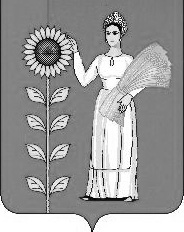 